SCHEME OF EXAMINATIONM. A (Journalism and Mass Communication) CBCS SEMESTER- ISEMESTER- IISemester IIISemester IVApproved Syllabus & Regulations for M.A. Journalism & Mass CommunicationUnderChoice Based Credit System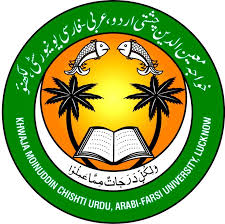 Duration: Two YearsEligibility: Graduation (Any Stream)Department of Journalism & Mass CommunicationKhwaja Moinuddin Chishti Urdu, Arabi-Farsi UniversityLucknowSitapur-Hardoi Bypass,IIM Road, Lucknow-226013SEMESTER – I MJM C1.1 (CORE)Concepts of Mass CommunicationUnit I Nature and process of human communication, functions of communication, verbal and non- verbal communication, intra-personal, inter-personal, small group, public and mass communication.Unit II Various models of communication: SMR, SMCR, Shannon and Weaver, Lasswell, Osgood, Dance, Schramm, Gerbener, Newcomb, convergent and gate-keeping, communication and socialization. Nature and process of mass communication, media of mass communication, characteristics and typology of audiences.Unit IIIMedia systems and Theories: authoritarian, libertarian, socialistic, social-responsibility, development, and participatory. Mass media: public opinion and democracy. Media culture and its production. Media organizations, media content, market – driven media content – effects, cultural integration and cultural pollution.Unit IVIssues of media monopoly – cross-media  ownership; Ownership patterns of mass media, ethical aspects of mass media, freedom of speech and expression, right to information, media and social responsibility, media accountability, infotainment and ICE.SEMESTER – I MJM C1.2 (CORE)Basics of Reporting & EditingUNIT – I News: definition, concept, elements, sources, lead and its kinds, Formats/styles of News writing: Inverted Pyramid, Lead and Body writing ,Reporter-their functions & responsibilities,  Reporting crime,  weather, speech, accident, disaster, court, election, conflicts, Legislature, Obituary.  Unit – II Kinds of Reporting – objective, interpretative, investigative, development and in-depth reporting.Unit-III Interview- definition, formulae of interviewing, writing, Features, Specialized reporting – science, sports, economic, gender and allied areas, Reporting for magazines. Unit IVEditing :  Meaning, symbols, tools, lead, body, paragraphing, Headlines, kinds of headlines,  counting headlines, writing headlines, Principles of photo editing , Page make up, layout, graphics, Editorial and article writing.MJM C1.3 (CORE) Development of MediaUnit IDevelopment of Print Media : Historical View, Indian Press; Post Independence, Origin of Indian News Agencies and their role, Management and ownership Pattern of PressUnit IIDevelopment of Radio : Historical view, Development of Radio in India, Public and Private Radio Systems, FM, AM etc., Organizational structure of the RadioUnit IIIDevelopment of Television : Historical view, Development of Television in IndiaPublic and Private T.V. Channels, Organizational structure of the television IndustryUnit IVCinema : Historical View, Development of Cinema in India, Characteristics of Hindi Cinema, Cinema as a powerful medium of Mass CommunicationMJM C1.4 (CORE)Introduction to Computers in CommunicationUnit 1Definition, Origin & History, Classification of Computers, Introduction to input & output devices, Introduction to memory – Primary & SecondaryUnit 2Introduction to graphical and user interface (GUI), File and Folders – Flash, DirectoryCreating, Copying, Moving, Deleting and Renaming, Applications & Setting : Desk top Management, tool boxUnit 3MS-Word and Application –basics, Typing and editing, formatting textQuark Express basics, Power Point – Introduction, presentation, graphics, creating presentation and slide showsUnit 4Introduction to Internet, definition, various activities, Tools and services on InternetInternet protocols FTP, HTTP, TCP, IP, Major News Sites, E Magazines, online newspapersSuggested Readings	 MJM  D1a  (DSE)	General AwarenessUnit 1Goals and objectives of Indian Constitution, Parliamentary System of DemocracyFundamental Rights and Directive Principles of State Policy, Fundamental DutiesCentre-State relationship; federal and unitaryElectoral Process, Emergency Powers & Amendment of ConstitutionUnit 2Parliamentary and Legislative procedure in IndiaPower and privileges of Parliament membersIndian Judicial SystemPanchayati Raj InstitutionsUnit 3Indian History-Various Stage, Important Historical EventsSalient features of Indian Culture, Cultural Diversity of IndiaIndian Economic Environment- Present State, Salient FeaturesGlobalization and India, Introduction- Various Political systems of WorldUnit 4Indian Foreign Policy- Salient FeaturesUNO, SAARC, NAM, Commonwealth GroupIndia and its neighbouring countriesCurrent National and International events of importance MJM  D1b (DSE) CURRENT ISSUES IN MEDIAUnit IRecent Trends in Media in IndiaEmergence of Regional MediaEmergence of Digital MediaMedia and Current Social IssuesUnit IICoverage of Current Rural Issues in MediaMedia and Development IssuesMedia and Coverage of Human Rights IssuesMedia and Current Political IssuesUnit IIICoverage of Crime News in MediaMedia and Current Investigative News StoriesMedia and Current Gender IssuesMedia and Current Sports Related NewsUnit IVMedia and Life Style JournalismPage 3 Journalism, Current IssuesCelebrities in News, Places in NewsPositive News Stories, Inspiring News- ItemsMJM G 01	(Generic)Communication SkillsUnit ICommunication: Definition and importance, Elements and Process of Communication, Communication Models.  Unit IILevels of Communication: Intrapersonal, Interpersonal, Group and Mass communication Functions of communication Intercultural communication. Types of communication: Verbal and Nonverbal Various forms of verbal and nonverbal communication Body language.	Unit III		Art of public speaking; Techniques of interpersonal relationships; Art of writing business and 		Personal letters; Art of journalistic writing: News, articles, features, science writing,editorial 			writing, humorous writing, interview technique; Group dynamics Leadership styles.		Importance of good communication in one’s life; Improving your communication skills Element of 		technical writing Preparing CVsUnit IVImportance of good communication in one’s life; Improving your communication, skills – Elements of technical writing - Preparing CVs, Writing for media: newspaper – magazine – radio - T.V - New mediaSemester IIMJM C 2.1	(CORE) Development Communication Unit –I : Concepts of Development: Approaches to development, Complexities of, development indicators; Economic growth theories; Paradigms of development-dominant and, alternative paradigms; Cultural model, Participatory model.Unit –II : Social Change: Its meaning, nature, direction and process; Theories of social, change, Factors of social change; Role of communication in social change, Diffusion of, innovation concept of modernisation and post-modern, Development support organizations.Unit –III : Development Communication: Defining development communication, development communication policies and practices in India; Indian media and development, communication; Development support communication; Role of folk and ICT in development.Unit -IV: Alternative Theories and case Studies: Development of, What And Whom? Strategies for participatory communication, Case studies in agriculture, population and environment, empowerment of the impoverished communication experiments in India and other developing, countries on development projects and communication strategies. MJM C 2.2	(CORE)Advertising Principles & PracticesUnit 1Advertising : Meaning and ConceptHistorical perspective of advertising in IndiaAdvertising : Nature and TypesRole of Advertising: Social, Cultural, EconomicUnit 2Objectives of Advertising : General & SpecificLegal and Moral aspects of AdvertisingAdvertising and Freedom of ExpressionSocial AdvertisingUnit 3Advertising Media : Print, Radio, TV and InternetOutdoor Media, Alternative Media & toolsAdvertising campaign, planning & managingRole of Research in AdvertisingUnit 4Copy writing : Different process, Copy languageDifferent types of copyCreative Brief and writing for different media, Copy testingGraphic designing, Art and LayoutMJM C 2.2 (Core)Media Laws & EthicsUnit 1Press Regulation : A Historical Perspective, Censorship and Media : A Historical Perspective,  Emergency & Censorship : Indian Experience, Freedom of Speech and Expression in the Constitution of India.Unit 2Media and Right to Information, Contempt of Court Act 1971, Defamation Law in India, Right to Privacy, Cyber Laws.Unit 3Press and Registration of Books Act, 1867, Copy Right Act 1957, Consumer Protection Act 1986, Prasar Bharti Act 1996.Unit 4Media Ethics – Meaning and Concept, Media Ethics – A Historical perspective, Code of ethics for Media Professionals, Ombudsmen – Definition, Role & Responsibility.MJM C 2.4 (Core)Aesthetics in PhotographyUnit IPhotography in historical perspective: Basic concept of Photography-history and expedition, Function and role of photography in Communication, Importance of Photograph in journalism. Unit IITechnical know: How of camera, lenses, films and accessories, Technological changes- impact and changes in photo journalism, Role and responsibilities of photo journalist.Unit IIIPhoto editing: selection of photograph, cropping, Editing, caption writing Unit IVPhoto feature on topical issues : Practical assignment on Important Issues. ( portrait, wildlife, landscape, sports, war, fashion, entertainment and advertising) MJM D2 a (DSE)Women & MediaUnit IStatus of Women and Mass Media, Urban and Rural attitudes towards women prevailing in the society, Commodification of women, Projection of women’s image by the media.Unit IITheoretical perspectives on Women studies, Classical, Marxist, Feminism, Emerging trends.Unit IIIRole of Media in Women development & welfare, Women professionals in Media, Women & Media : Opportunities & Challenges, National Commission for Women-structure, role, Important Women organizationsUnit IVMedia & Gender consciousness, Gender Sensitization, Media projection on Domestic Violence & Sexual Harassment, Image of Women in Advertisements, Communals riots, conflict situation & Women.MJM D 2 b (DSE) Environment & MediaUnit 1Environment Studies-Meaning & concept, Role & Relevance of Environment Studies, Impact of Development on Environment, Major Environmental issues: Global Warming, Pollution, etc.Unit IIEnvironmental Movements-World & India, Environmental Protection & the Role of NGOs, Chipko Movement, Narmada Bachao Andolan.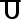 Unit IIINature & Coverage of Environmental issues/movements in media, Impact of Environmental Movements on Masses, Environment & Media – International Perspective, Green Peace & other International Environmental groups.Unit IVEnvironmental crisis- Present state & Future Challenges, Various Government policies regarding environment, Environment related programmes in the media, Reports	&	features,	film & documentaries	on	Environment,	Prominent environment- activists.MA (JMC) - (Final) SEMESTER – IV MJMC 18	(CORE) – 17MJM24C3Paper-03 Radio JournalismTime allowed : 3 Hours	Max. Marks: 80Note: The question paper will be divided into Five Units carrying equal marks i.e. 16 marks for each question. Each of  the First Four Units will contain two questions and the students shall be asked to attempt one question from each unit. Unit Five shall contain eight short answer type questions without any internal choice and it shall be covering the entire syllabus. As such, all question in Unit five shall be compulsory.Unit 1Radio : An oral medium, its strength and weaknesses, Radio writingRadio and private service broadcastingRadio for social change & developmentAlternative radio : Community, Campus Radio, Online RadioUnit 2Radio programmes- brief introductionMusic, Spoken word, talks, discussions, interviews, dramas, documentaries, features & commentaryAudience specific programmes : Youth, women, children, senior citizensSubject specific programmes : rural, educational, sports, science, health & family welfareUnit 3Radio Programmes : Planning & scheduling, Major Radio programmes of A.I.R.Equipment for radio production : studio set up, transmission & related technical person, microphonesRadio Reporting, News BulletinsComposition of programmes : News, Music and spoken words, radio featuresUnit 4Radio programmes, production elements : speech, narration, dialogue, sound effect, music silencePresentation of radio programmes : job of presenter, delivery modulation and projection of the voiceEntertainment Radio broadcasting, Anchoring & Radio JockeyStudio Etiquettes, feedback, interactive programmesPRACTICAL	Marks : 20Each student will submit a practical profile by the end of the Semester with the consultation with the concerned teacher. This will be evaluated by the external examiner and concerned internal faculty. The practical examination will consist of a viva-voce.MJMC 19 (I)	(DSE) – 17MJM24D1Cinema StudiesTime allowed : 3 Hours	Max. Marks : 80Note : The question paper will be divided into Five Units carrying equal marks i.e. 16 marks for each question. Each of the First Four Units will contain two questions and the students shall be asked to attempt one question from each unit. Unit Five shall contain eight short answer type questions without any internal choice and it shall be covering the entire syllabus. As such, all question in Unit five shall be compulsory.Unit 1Origin of Cinema as a medium of Mass CommunicationCinema in Modern SocietyEntertainment Art in 20th Century, Cinema as a medium of entertainmentRelationship of Cinema with other media- Print, Radio Television, New Media; Cinema genresUnit 2Important stages in development of Cinema in IndiaCinema in USACinema in Western Europe, Russia and Eastern EuropeCinema in Asia, Africa and Latin AmericaUnit 3Evolution of film language, from image to idea, Film Scripting ProcessScene and shots, Camera distanceMovement and angles, Visual imagery in CinemaUse of sound in films (Sound Effects), Animation FilmsUnit 4Censorship of films in IndiaFilm Journalism, Prominent Cinema Personalities (India & Abroad)Film Society Movement in India, FTII, NFAIImpact of Cinema on Indian Society, Film ReviewInternal Assessment	Total Marks : 20Note : The Break up of 20 marks for Internal Assessment (Theory Paper) is as under :House Test	10 MarksClass Attendance	05 MarksTerm Paper/Assignment	05 MarksMJMC 19 (II)	(DSE) – 17MJM24D2Travel JournalismTime allowed: 3 Hours	Max. Marks: 80Note: The question paper will be divided into Five Units carrying equal marks i.e. 16 marks for each question. Each of the First Four Units will contain two questions and the students shall be asked to attempt one question from each unit. Unit Five shall contain eight short answer type questions without any internal choice and it shall be covering the entire syllabus. As such, all question in Unit five shall be compulsory.Unit 1Pioneers in Travel writingGreat travel narratives of Marco PoloTravel narratives of Huientsang, Ibn Battuta, Al BeruniTravel narratives of V.S. Naipaul, Rahul Sankratayan, William DarlympleUnit 2Travel Journalism : Meaning, conceptTravel journalism : Writing SkillsTypes of Travel Writing, Travelogues (Travel Guides)Articles on TravelsUnit 3Travel & Tourism Features, Food Writing & review(s)Creative Travel writing – Techniques of travel writingWriting for travel magazinesTravel P.R. Writing, Travel promotional writingUnit 4Global Trends in Travel WritingTravel & Tourism BloggingImportant Travel Magazines, noted books on Travel WritingProminent Current Travel Writers & BloggersInternal Assessment	Total Marks : 20Note : The Break up of 20 marks for Internal Assessment (Theory Paper) is as under :House Test	10 MarksClass Attendance	05 MarksTerm Paper/Assignment	05 MarksM. A (JMC) - (Final)	SEMESTER - IVMJMC-20 - Project Report And Comprehensive Viva- voce [Core] 17MJM24C4Marks- 100(50+50)Students will be required to write a Field Project Report based on field media study of media trends/ habits/ developments or some important socio- cultural- political- educational- economic aspects vis-a-vis media studies, etc.[Topics may be like Media Literacy in Schools, Media Habit Studies, Role of Media in Water Conservation (study of a particular village, any other topic related to media, etc]The project topic will be allotted by the HoD/Dept.Comprehensive Viva- voceThis comprehensive viva- voce will be aimed at testing the knowledge, understanding, learning and the skills acquired by the student during the two year MA(JMC) programme.The examination of paper will be based on Viva- voce conducted by the HOD, one External Examiner, and one Internal Examiner (nominated by HOD).(Open Elective) [for students of other Dept.] – 16JRM01MJMC- 20	MEDIA & SOCIETY	L T P3 0 0Unit IMedia DefinitionRelationship of Media in SocietyImpact of Media on society- recent trendsMedia and Social DevelopmentUnit IIMedia LiteracyImpact of Media on children and youthMedia and gender issuesMedia and Rural SocietyUnit IIIMedia and ViolenceMedia and Rising CrimeMedia and DemocracyMedia and development of Scientific temperamentMedia and environmental issuesUnit IVMedia accountabilityMedia and Economic developmentMedia and Nation buildingPopular culture and mediaINSTRUCTIONS FOR THE PAPER-SETTERNote: The question paper will be divided into Five Units carrying equal marks i.e. 16 marks for each question. Each of the First Four Units will contain two questions and the students shall be asked to attempt one question from each unit. Unit Five shall contain eight short answer type questions without any internal choice and it shall be covering the entire syllabus. As such, all question in Unit five shall be compulsory.Note 1 :The Criteria for awarding internal assessment of 20 marks shall be as under:Class test	:Assignment & Presentation	:Attendance	:10 marks.5 marks5 marksLess than 65%	:	0 marksUpto 70%	:	2 marksUpto 75%	:	3 marksUpto 80%	:	4 marksAbove 80%	:	5 marksINSTRUCTIONS FOR PRACTICALEach student will submit a practical profile by the end of the Semester with the consultation with the concerned teacher. This will be evaluated by the external examiner and concerned internal faculty. The practical examination will consist of a viva-voce.32Sr.No.PaperCodeNature ofPaperNomenclatureTheoryMarksInternalAssessmentPracticalTotalMarksCreditCreditCreditCreditTotalLTP1MJM  C 2.1CoreDevelopment Communication 7030----- 10031042MJM  C 2.2CoreAdvertisingPrinciples & Practices5030 2010021143MJM  C2.3DisciplineSpecificElective(DSE)Media Laws& Ethics7030-----10031044MJM  C2.4Ability Enhancement Compulsory Course (AECC)Aesthetics in Photography5030201002114  5MJM  D 2aOR MJM  D 2bDisciplineSpecificElective(DSE)Women &Media OR Environment & Media7030-----1003104Total CreditsTotal CreditsTotal CreditsTotal CreditsTotal CreditsTotal CreditsTotal CreditsTotal CreditsTotal CreditsTotal CreditsTotal Credits20Sr.No.PaperCodeNature ofPaperNomenclatureTheoryMarksInternalAssessmentPracticalTotalMarksCreditCreditCreditCreditTotalLTP1MJM  C 3.1CoreInternational Communication7030   -------100310 42MJM  C 3.2CoreRadio Journalism & Production50302010021143MJM  C 3.3CoreCommunication Research Methods7030      -------10031044MJM  C 3.4Discipline Specific Elective (DSE)Internship Report & Viva Voce   ------      --------10010000445MJM  D3aor MJM  D3bDiscipline Specific Elective (DSE)Corporate Communication & Public Relations OrCinema Studies7030     --------1003104	Total Credits	Total Credits	Total Credits	Total Credits	Total Credits	Total Credits	Total Credits	Total Credits	Total Credits	Total Credits	Total Credits20Sr.No.PaperCodeNature ofPaperNomenclatureNomenclatureTheoryMarksInternalAssessmentPracticalTotalMarksTotalMarksCreditCreditCreditCreditCreditTotalLTPP1MJM  C 4.1CoreMedia Management Media Management 70301001003100 42MJM  C 4.2CoreTelevisionJournalism & ProductionTelevisionJournalism & Production703020100100301143MJM  C 4.3CoreDocumentary ProductionDocumentary Production----------100100100112244MJM  C 4.4CoreDissertation (Paper, Seminar Presentation, Viva- Voce)Dissertation (Paper, Seminar Presentation, Viva- Voce)----------100100100112245MJM  D 4 aOrMJM  D 4 bDiscipline Specific Elective (DSE)Discipline Specific Elective (DSE)OnlineJournalism Or New media7030202010031044Total CreditsTotal CreditsTotal CreditsTotal CreditsTotal CreditsTotal CreditsTotal CreditsTotal CreditsTotal CreditsTotal CreditsTotal CreditsTotal CreditsTotal Credits20Programme Grand Total of CreditsProgramme Grand Total of CreditsProgramme Grand Total of CreditsProgramme Grand Total of CreditsProgramme Grand Total of CreditsProgramme Grand Total of CreditsProgramme Grand Total of CreditsProgramme Grand Total of CreditsProgramme Grand Total of CreditsProgramme Grand Total of CreditsProgramme Grand Total of CreditsProgramme Grand Total of CreditsProgramme Grand Total of CreditsProgramme Grand Total of Credits84